Union of Potatoes and Vegetables Growers of the Slovak RepublicFruit Growers Union of the Slovak Republic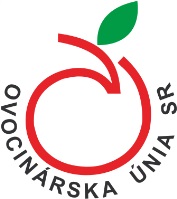 Harmonization of the Fruit and Vegetables Quality AssessmentMojmírovce, Slovak Republic 16 - 17  September 2021We are pleased to invite you to the international training course Harmonization of the Fruit and Vegetables Quality Assessment, which will take place from 16 to 17 September 2021 in Mojmirovce, Slovak Republic.Training is conducted under the auspices of the OECD Scheme for the Application of International Quality Standards for Fruit and Vegetables and Ministry of Agriculture and Rural Development of the Slovak Republic, who is  professional guarantor of the event. Due to the COVID – 19 pandemic it is allowed participation for  fully vaccinated persons only.ITC will be conducted in semi – on line environment, what allows  participation for those  who  can´t attend  in person.  Link for the ITC will be provided by 13 september. In attachment is application form, please return it back before  10 September 2021.ITC fee is 50,- EUR for personal participation.If you have any other question, please contact us: Organizational team:    Jozef Sumichrast:                                                            Viera Baricicova:jozef.sumichrast@gmail.com                                  viera.baricicova@land.gov.sk+421 907 561 873                                                             +421 903 239 219We are looking forward to meet you!Yours organizational team Mojmirovce 2021.Program of the ITC: 16 september 202110.00 – 10.15 – Welcome - opening of the ITC10.15 – 10.30 -  OECD Scheme work in 2020-2021 – José Brambilla – Macias, OECD10.30 – 10.45 – COLEACP introduction – Denis Felicite Zulma, COLEACP 10.45 – 11.30 -  Food Supply Chains and Covid-19: Impacts and Policy Lesson  - Lee Ann Jackson,  OECD 11.30– 12.00 – OECD guidelines on  implementation of quality controls in case of pandemics –                                  Marie Russel, OECD12.00 -  14.30 – Lunch14.30 - 15.15 – Pineapple world market – Thierry Paqui, COLEACP15.15 – 16.15 –  Pineapple MD2 – production and quality aspects – Tiago Vasconcelos,                                FruitConnection, NL16.15 – 16.45 - Coffee break16.45 – 17.30 – New plum varieties – Marian Komzik, SK17 september 20219.00 – 10.00 – Cabbage standard interpretation – Hayo Andreae, KCB NL10.00- 11.00 – Plums standard interpretation TBC11.00-11.30 – Coffee break11.30 – 12.30 – Pineapples standard interpretation TBC12.30 – 14.00 – Lunch14.00 – 15.00 – International year of fruit and vegetables – contribution of the School scheme for fruit and vegetables to the promotion of the fruit and vegetables consumption – Peter Turlik, Renata Bodova, SKApplication formHarmonization of the Fruit and Vegetables Quality AssessmentMojmírovce, Slovak Republic 16 -17 September 2021Please return before 10 September 2021 to emails:viera.baricicova@land.gov.sk and jozef.sumichrast@gmail.comName: Organization: Country: e-mail: On line participation:  Personal participation: Arrival ( date, type of travel):Departure ( date, type of travel):Accommodation in Mojmirovce Castle     from:                               to: